Informace ČIA o opatřeních souvisejících se situací související s koronavirem(viz https://www.cai.cz/?p=12836) 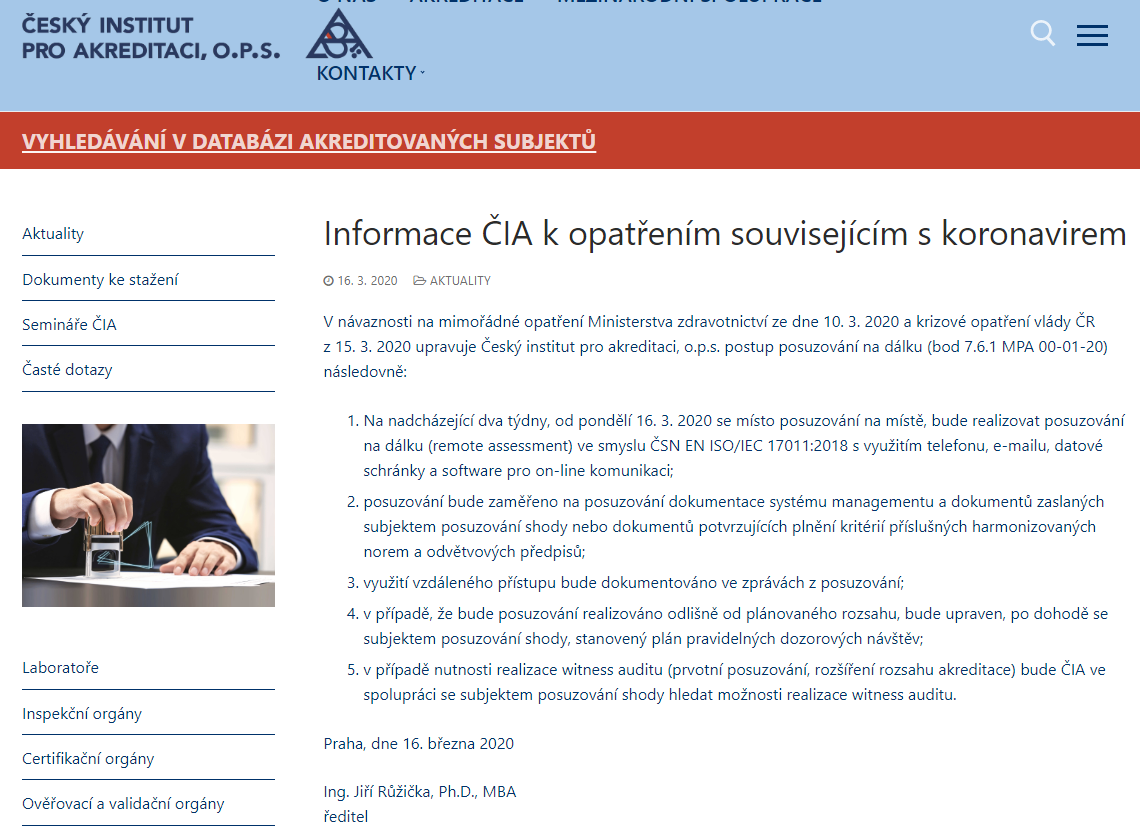 